Consenso de Aterrizaje Forzoso 👽CONTENIDOInstrucciones para facilitador (uno por facilitador)Preguntas Guía para Facilitadores (una por facilitador)Hojas de Personajes Principales (una por personaje principal)Hojas de Personajes Secundarios (una por personaje secundario)Hojas de Personajes Adicionales (una para los demás jugadores)INSTRUCCIONES PARA FACILITADOR 
Presente el problema (diapositiva 8): Lea el siguiente enunciado introductorio a los estudiantes para comenzar la actividad.“¡Hola a todos! Todos ustedes son huéspedes del Desert Sands Resort en White Sands, Nuevo México. Están en el vestíbulo cuando, de repente, un anuncio comienza a sonar por el intercomunicador. "Atención a todos invitados: Los habitantes de la zona acaban de descubrir un ovni que se ha estrellado bloqueando la salida del centro turístico. Tenemos razones para creer que el dueño se esconde entre los huéspedes del complejo. Mientras se resuelve la situación, nadie podrá abandonar la propiedad. Gracias por elegir Desert Sands". Su tarea es decidir en grupo qué hacer con el ovni. ¿Deben intentar moverlo? ¿Intentarán identificar al alienígena y conseguir que lo muevan? ¿Subirán a bordo para echar un vistazo? Ustedes decidan.”Presente a los Personajes (diapositiva 8): Reparta cada una de las Hojas de Personajes Principales. Hay cuatro hojas en total para ser usadas por 4-5 estudiantes (Jo/Jessie Andrews puede ser interpretada por una o dos personas, dependiendo del tamaño del grupo). Todos los que no sean personajes principales deben obtener una Hoja de Personaje Secundario o una Hoja de Personaje Adicional. Pueden elegir uno de los cinco personajes secundarios o una hoja de personaje en blanco para que la rellenen. Pide a los personajes principales que lean a todo el grupo sólo la declaración introductoria de su ficha de personaje. Asegúrese de que se familiarizen con toda la información de sus tarjetas, pero sin revelar nada de ella todavía. Mezclar y Socializar (diapositiva 9): Pida a los estudiantes que paseen por la sala y se conozcan (en personaje) durante unos 7 minutos y deje más tiempo si es necesario/se dispone de él. Los estudiantes se mezclarán y discutirán sobre el asunto del ovni y qué hacer al respecto. Aquí es donde entra en juego el resto de la información de las tarjetas de personaje. El objetivo es que los estudiantes recaben información de los demás que les ayude a tomar una decisión compartida y mutuamente beneficiosa al final del proceso. Los personajes principales deben seguir al pie de la letra la información de las hojas de personaje. Si en la conversación surge algo que no se menciona explícitamente en su hoja, deben ejercer la libertad creativa y responder como quieran.   Los personajes secundarios y adicionales pueden decir lo que quieran en estas conversaciones. Aun así, deben centrarse en escuchar a los personajes principales y anotar lo que consideran que sería una solución mutuamente beneficiosa para todos.A medida que los estudiantes hablen entre sí, rellenarán la columna "Notas" de su organizador de notas "Pienso/Pensamos" para cada personaje con el que hablen y lo que aportan a la discusión sobre las posibles soluciones.Después de mezclarse con el grupo (no es necesario que todos los estudiantes hablen con todos los demás), los estudiantes escribirán lo que piensan que debería ser la solución definitiva en la casilla "Pienso" de su organizador de notas. Preguntas y Respuestas (diapositiva 9): Organice a los jugadores para facilitar un debate (de unos 7 minutos de duración). Los estudiantes podrán hacer preguntas a los personajes en un entorno abierto en el que todos puedan oír sus respuestas para obtener más información. El objetivo aquí es asegurarse de que todos tengan suficiente información sobre lo que los personajes aportan y ayudarles a encontrar soluciones que beneficien a todos. Compartimiento: Haga que cada uno de los personajes principales presente la sugerencia en su sección de "Pienso". Enumere las sugerencias en un lugar visible para todos. Después de que todos los personajes principales hayan compartido, los personajes secundarios y adicionales pueden añadir voluntariamente algo a la lista, especialmente si tienen una idea diferente a lo que se ha compartido hasta ahora.Votación (diapositiva 10): Una vez anotadas todas las ideas, entregue a cada jugador una nota adhesiva. Las usarán para votar las posibles soluciones. Los participantes deben permanecer en su personaje y elegir la solución que más les guste colocando su nota adhesiva junto a su resolución preferida. 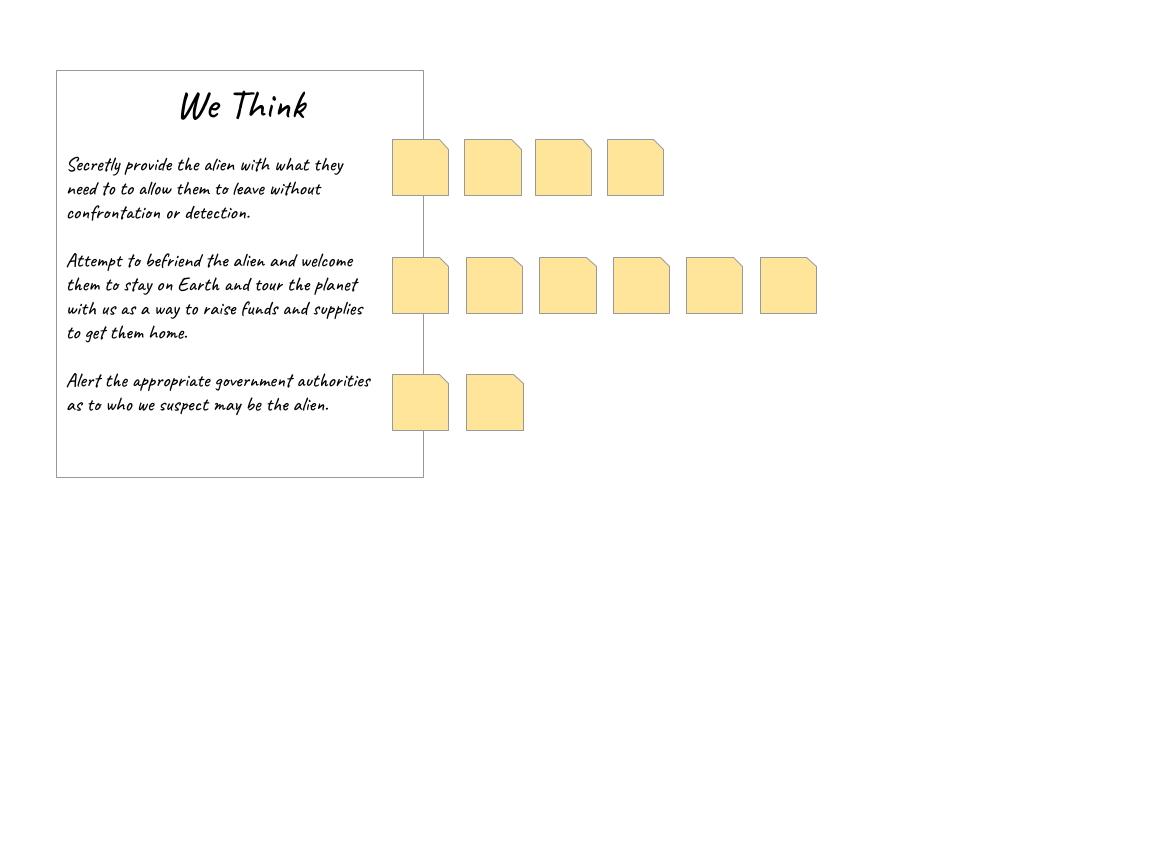 Cuando todos hayan emitido su voto, todos los participantes tomarán una decisión final sobre la resolución más votada. Los estudiantes decidirán si "les encanta", "pueden vivir con ella" o "no pueden vivir con ella". Para finalizar el proceso de toma de decisiones, la solución final debe tener el 100% de votos de "puedo vivir con ella" o "me encanta". Si hay alguien que "no puede vivir con ella", la discusión debe continuar. Revise la resolución más votada hasta que todos puedan votar al menos "puedo vivir con ella". Pida que reflexionen sobre la calidad y la satisfacción de la solución final frente a sus ideas individuales iniciales sobre la resolución del asunto. PREGUNTAS GUÍA PARA FACILITADORESSugerencias para mantener a los estudiantes centrados en la tarea y avanzar en una dirección productiva.Mientras los estudiantes se mezclan:Haga preguntas para ayudar a los estudiantes a entrar en los motivos de su personaje.¿Por qué le importa a tu personaje cómo resolvemos esto?¿Qué tipo de solución beneficiaría más a tu personaje?Sugiera preguntas que los estudiantes puedan hacer a los otros personajes y que les ayuden a entender sus motivos.¿Por qué estás aquí?¿Qué opinas de este asunto del ovni?¿Qué es lo que más te importa en esta situación?¿Cuál es tu objetivo en esta situación?Mientras los estudiantes escriben o comparten sus afirmaciones “Pienso” de su hoja:¿Alguien tiene una idea de solución que sea diferente de las ideas enumeradas hasta ahora?¿Alguien tiene una idea de solución que combine algunas de las ideas enumeradas hasta ahora?Antes de que votemos esta lista, ¿hay que descartar alguna de estas ideas? ¿Por qué lo sugieres? Mientras los estudiantes intentan llegar a un consenso:Si el enunciado de la solución más popular recibe varios votos de "No puedo vivir con ello", considera la posibilidad de examinar otras soluciones populares para ver si hay alguna forma de fusionarlas o si hay otro punto de partida que obtenga más consenso.Pregúntele a un estudiante que "No puede vivir con ello" con qué parte de la solución no puede vivir.Pregúntele a un estudiante que "no puede vivir con ello" qué necesidad tiene que todavía no está cubierta.Pregúntele a un estudiante que "Le encanta" si hay alguna parte de la solución de la que podría renunciar. Hoja de Personaje PrincipalJO Y/O JESSIE ANDREWS: Los Sombreros de LataPosición: Quieres investigar, pero desconfías de la tecnología alienígena. Declaración introductoria: Estamos aquí en un viaje de caza de extraterrestres. Somos de Iowa y queríamos pasar las vacaciones cerca de la capital mundial del avistamiento de extraterrestres. Estamos entusiasmados con la posibilidad de ver un ovni y tal vez incluso un extraterrestre.Comparte libremente: Estamos muy en sintonía con la cultura y la tecnología extraterrestre. Nos encantaría tener la oportunidad de observar el ovni para comprobarlo. Sin embargo, creemos que es prudente mantener la cautela. Este extraterrestre podría estar aquí para realizar extraños experimentos científicos con humanos.Mantén en secreto: Ustedes no son los extraterrestres. No saben quién es. Les gustaría encontrar al extraterrestre para poder sonsacarle cómo funciona el ovni y cómo funciona.★ Sólo revela esta información si te preguntan específicamente por ella:¿Por qué estaban siendo tan sigilosos? ¿Por qué no combina su ropa?Estábamos en la piscina y se nos cayó la ropa al agua por accidente. Nos robamos la ropa de otra persona e intentamos volver a nuestra habitación sin que nadie nos viera. ¿Qué crees que deberíamos hacer con este ovni?El extraterrestre puede ser bueno o podría estar aquí para hacer extraños experimentos científicos con nosotros. Queremos establecer observaciones encubiertas del lugar del accidente para ver si podemos obtener más información sobre las intenciones del extraterrestre.¿Qué has escuchado?Hoja de Personaje PrincipalKAT UPTON: La InfluencerPosición: Crees que el extraterrestre es bueno y no está planeando nada dañino contra los humanos. Quieres ayudar a que el ovni vuelva a funcionar para que puedan volver a casa. Declaración introductoria: Soy una influencer. Vine aquí con mi mejor amiga, Tina, porque el complejo me ofreció una estancia gratuita si publicaba sobre ellos en Internet. ¡Sígueme en @KatTravels!	Comparte libremente: No sé nada de extraterrestres y, sinceramente, ¿a quién le importan los ovnis? ¿Quién querría abandonar este lugar? ¡Es un paraíso!Mantén en secreto: Tienes una obsesión secreta con los avistamientos de ovnis, pero temes que tus seguidores piensen que eres un cerebrito si publicas algo al respecto. Tú no eres el extraterrestre, ¡pero estás secretamente emocionada porque podrías llegar a ver un ovni de verdad!★ Sólo revela esta información si te preguntan específicamente por ella: Pienso que he visto tus posts antes. De hecho, ¡acabo de ver uno que publicaste justo desde fuera! ¿Viste el ovni?En realidad, tomé esa foto ayer, así que no estaba fuera cuando el ovni supuestamente se estrelló. ¿Qué crees que deberíamos hacer con este ovni?¿Por qué tenemos que hacer algo? Quisiera que todos dejaran de molestarme con eso. No me importa quedarme aquí para siempre. Tina y yo estábamos pensando en ir al spa.  ¿Qué has escuchado?Hoja de Personaje PrincipalQUINCY BELL: El VaqueroPosición: Haces todo lo posible por ocultar tu identidad al grupo. Solo quieres salir de aquí e irte a casa.Declaración introductoria: Sólo estoy aquí para disfrutar del paisaje. No quiero participar en esta discusión. 	Comparte libremente: Miente y di al grupo que eres de Texas y que hace mucho calor. Habla de cosas como el tiempo o el aceite de oliva. Pregunta dónde puedes encontrar aceite de oliva o si alguien lo tiene. (En general, intenta permanecer callado y no entablar conversación. No sabes hablar como un humano y no quieres delatarte, pero sabes algo de geografía de Estados Unidos y de la vida humana gracias a la clase de Estudios de la Tierra que recibiste de pequeño). Mantén en secreto: Tú eres el extraterrestre. Estabas de turismo por la Tierra y estrellaste tu ovni en el desierto tras quedarte sin combustible. La nave funciona con aceite de oliva, así que estás intentando encontrar un poco para poder volver a casa. ★ Sólo revela esta información si te preguntan específicamente por ella: Si consigues hablar con Kat, dile que eres el extraterrestre y que necesitas 30 galones de aceite de oliva para propulsar la nave y volver a casa. Si no consigues hablar con Kat durante la fase de mezclar y socializar, tu identidad debe permanecer en secreto. Si alguien te hace una pregunta sobre ti, inventa una respuesta y piensa en el momento.¿Qué crees que deberíamos hacer con este ovni?Sinceramente, no tengo ni idea. Probablemente lo dejaría en paz.¿Qué has escuchado?Hoja de Personaje PrincipalEDDIE WALLIS: El EmpresarioPosición: Has invertido mucho dinero en una empresa tecnológica. Quieres subir a la nave y comprobar si puedes usar algo de la tecnología alienígena para dársela a la empresa.  Declaración introductoria: Tenía que estar en una convención en Albuquerque, pero mi avión tuvo que aterrizar en otro aeropuerto. Este era el único hotel con habitaciones disponibles. Espero que podamos resolver esta situación pronto para poder volver a los negocios.	Comparte libremente: Realmente no deberías estar aquí. Con suerte, sólo tendrás que quedarte una noche y coger un coche de alquiler para ir a Albuquerque mañana por la mañana. Esperas que la situación se resuelva para poder abandonar la propiedad del complejo.Mantén en secreto: Quieres echar un vistazo a la tecnología de la nave, pero no quieres que nadie más se entere también. ★ Sólo revela esta información si te preguntan específicamente por ella: ¿Por qué no llevas maletas o equipaje? Si estabas de viaje de negocios, ¿no deberías tener una maleta? La compañía aérea perdió mi equipaje cuando tuvimos que aterrizar en otro aeropuerto. Mis maletas probablemente estén en Albuquerque. ¿Qué crees que deberíamos hacer con este ovni?Probablemente deberíamos dejarlo en paz. O podría ir a comprobarlo por mí mismo mientras todos ustedes se quedan atrás. Yo puedo encargarme.  ¿Qué has escuchado?Hoja de Personaje Secundario
TINA POWELL: Mejor Amiga de KatEstás aquí con tu mejor amiga, Kat, porque a ella le han regalado una estancia en el complejo por publicar sobre él. Kat tiene más seguidores que tú, pero esperas que este viaje haga más popular tu cuenta. Tú sólo quieres ir al spa, así que estás de acuerdo con lo que diga Kat.Tu trabajo consiste en discutir la situación con los personajes principales y los demás huéspedes del complejo para llegar a una solución. Recopila información de los personajes principales durante la sección Mezclar y socializar para ayudar a formular tus sugerencias de solución. También debes tomar notas en tu organizador de notas Pienso/Pensamos sobre cada personaje y sus motivos en esta discusión. Si no tienes la oportunidad de plantear todas tus preguntas durante la sección de Mezclar y socializar, hazlas, o comprueba si otros invitados preguntan lo mismo, durante la sesión de preguntas y respuestas. Si otros miembros del grupo parecen perplejos ante las posibles soluciones, considera la posibilidad de aportar tus sugerencias durante la sección de Compartimiento. 

¿Qué has escuchado?Hoja de Personaje SecundarioGIUSEPPE FETTUCINI: Chef del ComplejoEres el chef residente del complejo. Esperas que este lío de ovnis se solucione para poder irte a casa cuando acabe tu turno. No tienes muchas ganas cocinar para los turistas esta noche, pero sería genial que un extraterrestre pidiera tu famoso pollo a la parmesana.Tu trabajo consiste en discutir la situación con los personajes principales y otros huéspedes del complejo para llegar a una solución. Recopila información de los personajes principales durante la sección Mezclar y socializar para ayudar a formular tus sugerencias de solución. También debes tomar notas en tu organizador de notas Pienso/Pensamos sobre cada personaje y sus motivos en esta discusión. Si no tienes la oportunidad de plantear todas tus preguntas durante la sección Mezclar y socializar, hazlas, o comprueba si otros invitados preguntan lo mismo, durante la sesión de Preguntas y respuestas. Si otros miembros del grupo parecen perplejos ante las posibles soluciones, considera la posibilidad de aportar tus sugerencias durante la sección Compartimiento.¿Qué has escuchado?Hoja de Personaje SecundarioBETHANY ST. JAMES: Ladrona de Arte InternacionalHas venido al complejo porque un artista famoso se aloja aquí de camino a una galería de alto nivel. Guardan un cuadro de valor incalculable en su habitación, y tú lo has robado y sustituido por una falsificación. Ahora no puedes escapar por culpa del ovni. Esperas que no te descubran.Tu trabajo consiste en discutir la situación con los personajes principales y otros huéspedes del complejo para llegar a una solución. Recopila información de los personajes principales durante la sección Mezclar y socializar para que te ayuden a formular tus sugerencias de solución. También debes tomar notas en tu organizador de notas Pienso/Pensamos sobre cada personaje y sus motivos en esta discusión. Si no tienes la oportunidad de formular todas tus preguntas durante la sección Mezclar y socializar, hazlas o mira si otros invitados preguntan lo mismo durante la sesión de Preguntas y respuestas. Si otros miembros del grupo parecen perplejos ante las posibles soluciones, considera la posibilidad de aportar tus sugerencias durante la sección Compartimiento. ¿Qué has escuchado?Hoja de Personaje SecundarioDUSTY DANIELS: Sheriff del Condado de OteroEres el sheriff local del condado. Has recibido información que un delincuente, posiblemente un ladrón de arte estaba vigilando el complejo. Has venido aquí para llegar al fondo del asunto, y ahora tienes la oportunidad perfecta para atraparlos en el acto mientras la salida está bloqueada por el OVNI. Tu trabajo consiste en discutir la situación con los personajes principales y otros huéspedes del complejo para llegar a una solución. Recopila información de los personajes principales durante la sección Mezclar y socializar para que te ayuden a formular tus sugerencias de solución. También debes tomar notas en tu organizador de notas Pienso/Pensamos sobre cada personaje y sus motivos en esta discusión. Si no tienes la oportunidad de formular todas tus preguntas durante la sección Mezclar y socializar, hazlas o mira si otros invitados preguntan lo mismo durante la sesión de Preguntas y respuestas. Si otros miembros del grupo parecen perplejos ante las posibles soluciones, considera la posibilidad de aportar tus sugerencias durante la sección Compartimiento. ¿Qué has escuchado?Hoja de Personaje Secundario
SAM SANCHEZ: La ReporteraEres la reportera novata del White Sands Times. Tu jefe te envió al hotel a entrevistar a algunos huéspedes para un reportaje sobre el turismo en la zona. No puedes creer que un ovni se haya estrellado aquí; ¡podría ser tu gran oportunidad! Tu trabajo consiste en discutir la situación con los personajes principales y otros huéspedes del complejo para llegar a una solución. Recopila información de los personajes principales durante la sección Mezclar y socializar para que te ayuden a formular tus sugerencias de solución. También debes tomar notas en tu organizador de notas Pienso/Pensamos sobre cada personaje y sus motivos en esta discusión. Si no tienes la oportunidad de formular todas tus preguntas durante la sección Mezclar y socializar, hazlas o mira si otros invitados preguntan lo mismo durante la sesión de Preguntas y respuestas. Si otros miembros del grupo parecen perplejos ante las posibles soluciones, considera la posibilidad de aportar tus sugerencias durante la sección Compartimiento. ¿Qué has escuchado?Hoja de Personaje Extra 
TU NOMBRE: _____________________¿Por qué estás en el complejo? ________________________________________________________________________________________________________________________________________________________________________________________________________________________________________________________________________________________________________________________Tu trabajo consiste en discutir la situación con los personajes principales y otros huéspedes del complejo para llegar a una solución. Recopila información de los personajes principales durante la sección Mezclar y socializar para que te ayuden a formular tus sugerencias de solución. También debes tomar notas en tu organizador de notas Pienso/Pensamos sobre cada personaje y sus motivos en esta discusión. Si no tienes la oportunidad de formular todas tus preguntas durante la sección Mezclar y socializar, hazlas o mira si otros invitados preguntan lo mismo durante la sesión de Preguntas y respuestas. Si otros miembros del grupo parecen perplejos ante las posibles soluciones, considera la posibilidad de aportar tus sugerencias durante la sección Compartimiento. ¿Qué has escuchado?KatA Kat no parece interesarle lo del ovni. Sigue cambiando de tema para ir al spa o a la piscina, pero una de sus últimas publicaciones en las redes sociales fue tomada claramente cerca de la entrada del complejo donde se estrelló el ovni. QuincyQuincy no es muy locuaz o sociable. Dicen que es vaquero de Texas, así que puede que prefiera su propia compañía. En cualquier caso, parece estar un poco incómodo con toda la situación. EddieEddie no lleva equipaje ni ninguna otra pertenencia. Todos los demás tienen al menos una bolsa con ellos. Jo y/o JessieJo y Jessie dicen que vinieron a Nuevo México en un viaje de caza de extraterrestres. La recepcionista dice que los vio actuando a escondidas por el hotel. Las dos llevan trajes desparejados. QuincyQuincy no habla mucho ni es sociable. Dicen que es vaquero de Texas, así que puede que prefiera la soledad. En cualquier caso, parece un poco incómodo. EddieEddie no lleva equipaje ni otras pertenencias. Todos los demás llevan al menos una bolsa.Jo y/o JessieJo y Jessie dicen que vinieron a Nuevo México en un viaje de caza de extraterrestres. La recepcionista dice que los vio actuando a escondidas por el hotel. Las dos llevan trajes desparejados. KatA Kat no parece interesarle lo del ovni. Sigue cambiando de tema para ir al spa o a la piscina, pero una de sus últimas publicaciones en las redes sociales fue tomada claramente cerca de la entrada del complejo donde se estrelló el ovni. EddieEddie no lleva equipaje ni otras pertenencias. Todos los demás llevan al menos una bolsa.Jo y/o JessieJo y Jessie dicen que vinieron a Nuevo México en un viaje de caza de extraterrestres. La recepcionista dice que los vio actuando a escondidas por el hotel. Las dos llevan trajes desparejados. KatA Kat no parece interesarle lo del ovni. Sigue cambiando de tema para ir al spa o a la piscina, pero una de sus últimas publicaciones en las redes sociales fue tomada claramente cerca de la entrada del complejo donde se estrelló el ovni. QuincyQuincy no habla mucho ni es sociable. Dicen que es vaquero de Texas, así que puede que prefiera la soledad. En cualquier caso, parece un poco incómodo. Jo/JessieJo y Jessie dicen que vinieron a Nuevo México en un viaje de caza de extraterrestres. La recepcionista dice que los vio actuando a escondidas por el hotel. Las dos llevan trajes desparejados. KatA Kat no parece interesarle lo del ovni. Sigue cambiando de tema para ir al spa o a la piscina, pero una de sus últimas publicaciones en las redes sociales fue tomada claramente cerca de la entrada del complejo donde se estrelló el ovni. EddieEddie no lleva equipaje ni otras pertenencias. Todos los demás llevan al menos una bolsa.QuincyQuincy no habla mucho ni es sociable. Dicen que es vaquero de Texas, así que puede que prefiera la soledad. En cualquier caso, parece un poco incómodo. Jo/JessieJo y Jessie dicen que vinieron a Nuevo México en un viaje de caza de extraterrestres. La recepcionista dice que los vio actuando a escondidas por el hotel. Las dos llevan trajes desparejados. KatA Kat no parece interesarle lo del ovni. Sigue cambiando de tema para ir al spa o a la piscina, pero una de sus últimas publicaciones en las redes sociales fue tomada claramente cerca de la entrada del complejo donde se estrelló el ovni. EddieEddie no lleva equipaje ni otras pertenencias. Todos los demás llevan al menos una bolsa.QuincyQuincy no habla mucho ni es sociable. Dicen que es vaquero de Texas, así que puede que prefiera la soledad. En cualquier caso, parece un poco incómodo. Jo/JessieJo y Jessie dicen que vinieron a Nuevo México en un viaje de caza de extraterrestres. La recepcionista dice que los vio actuando a escondidas por el hotel. Las dos llevan trajes desparejados. KatA Kat no parece interesarle lo del ovni. Sigue cambiando de tema para ir al spa o a la piscina, pero una de sus últimas publicaciones en las redes sociales fue tomada claramente cerca de la entrada del complejo donde se estrelló el ovni. EddieEddie no lleva equipaje ni otras pertenencias. Todos los demás llevan al menos una bolsa.QuincyQuincy no habla mucho ni es sociable. Dicen que es vaquero de Texas, así que puede que prefiera la soledad. En cualquier caso, parece un poco incómodo. Jo/JessieJo y Jessie dicen que vinieron a Nuevo México en un viaje de caza de extraterrestres. La recepcionista dice que los vio actuando a escondidas por el hotel. Las dos llevan trajes desparejados. KatA Kat no parece interesarle lo del ovni. Sigue cambiando de tema para ir al spa o a la piscina, pero una de sus últimas publicaciones en las redes sociales fue tomada claramente cerca de la entrada del complejo donde se estrelló el ovni. EddieEddie no lleva equipaje ni otras pertenencias. Todos los demás llevan al menos una bolsa.QuincyQuincy no habla mucho ni es sociable. Dicen que es vaquero de Texas, así que puede que prefiera la soledad. En cualquier caso, parece un poco incómodo. Jo/JessieJo y Jessie dicen que vinieron a Nuevo México en un viaje de caza de extraterrestres. La recepcionista dice que los vio actuando a escondidas por el hotel. Las dos llevan trajes desparejados. KatA Kat no parece interesarle lo del ovni. Sigue cambiando de tema para ir al spa o a la piscina, pero una de sus últimas publicaciones en las redes sociales fue tomada claramente cerca de la entrada del complejo donde se estrelló el ovni. EddieEddie no lleva equipaje ni otras pertenencias. Todos los demás llevan al menos una bolsa.QuincyQuincy no habla mucho ni es sociable. Dicen que es vaquero de Texas, así que puede que prefiera la soledad. En cualquier caso, parece un poco incómodo. Jo/JessieJo y Jessie dicen que vinieron a Nuevo México en un viaje de caza de extraterrestres. La recepcionista dice que los vio actuando a escondidas por el hotel. Las dos llevan trajes desparejados. KatA Kat no parece interesarle lo del ovni. Sigue cambiando de tema para ir al spa o a la piscina, pero una de sus últimas publicaciones en las redes sociales fue tomada claramente cerca de la entrada del complejo donde se estrelló el ovni. EddieEddie no lleva equipaje ni otras pertenencias. Todos los demás llevan al menos una bolsa.QuincyQuincy no habla mucho ni es sociable. Dicen que es vaquero de Texas, así que puede que prefiera la soledad. En cualquier caso, parece un poco incómodo. 